La version française suit. 
Veuillez cliquer ici pour accéder aux signatures en français.Gallagher Email Signature Template – CANADA The Gallagher email signature is standardized across all regions and divisions and should be used by all Gallagher employees without altering formatting or components.Disclosures are generated through Canada network preferences and are not included in the email signature template.To customize your personal Gallagher Email Signature, select one of the following links:
Gallagher EmployeeAbbreviated format for replies/forwardPromotional Callout variationColour and Font SpecificationsHow to change an email signature in OutlookGallagher Employee – English TemplateGallagher employees should customize this template with their personal contact information to use as their Microsoft Outlook Signature per provided instructions. Within EMEA, disclaimers are generated through the UK network preferences and are not included in the email signature template. Copy this template and paste using “Keep Source Formatting” option. Do not attempt to replicate formatting manually.Standard Gallagher logo may not be replaced with any other logo or wordmarkNo other graphics may be includedAdditional numbers such as toll free, fax, etc., may be included with appropriate initial designationLinkedIn profile link is optionalURL must be shown as AJG.com/country but hyperlink may point to specific landing pageEmployee Name Designation/credentialEmployee Title, Practice or Division Name 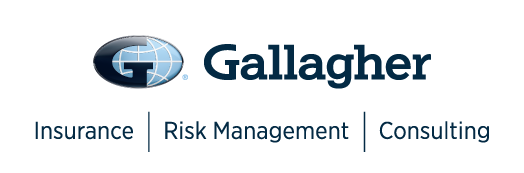 Gallagher 300-255 Queens Avenue, London, ON N6A 5R8D: (123) 456 7890 | M: (123) 456 7890your_name@ajg.com | linkedin.com/in/profile | AJG.com/ca  Promotional Callout Variation – TemplateIf necessary, employees may include ONE callout, such as to promote an endorsement or specific initiative, in their email signature. Only one callout may be included (may not include any graphics)Callout should be limited in length (10-20 words) and include only one hyperlinkMust be added below contact information in 10 point Arial font in Web Compliant Secondary Orange (RGB Colour: R 223, G 101, B 52)Employee Name Designation/credentialEmployee Title, Practice or Division Name Gallagher 300-255 Queens Avenue, London, ON N6A 5R8D: (123) 456 7890 | M: (123) 456 7890your_name@ajg.com | linkedin.com/in/proflie | AJG.com/ca  Gallagher is proud of its commitment to Inclusion and Diversity | Learn moreReplies / Forwards Abbreviated Email Signature – TemplateEmployees may customize this abbreviated template with their personal contact information to use for Replies / Forwards as their Microsoft Outlook Signature. Employee Name Designation/credentialEmployee Title, Practice or Division NameD: (123) 456 7890 | M: (123) 456 7890your_name@ajg.com | linkedin.com/in/profile | AJG.com/ca  Gallagher Email Signature Font and Colour SpecificationsName: 10 Point Arial Bold, Gallagher Dark Blue (RGB Colour: R 0, G 38, B 62)Title: 10 Point Arial, Black[Gallagher Logo: 1.05” High x 3” Wide; USE LOGO PROVIDED IN THIS DOCUMENT]Phone(s) / Email / LinkedIn / Website: 10 Point Arial, BlackGallagher: 10 Point Arial Bold, Gallagher Dark Blue (RGB Colour: R 0, G 38, B 62)Address: 10 Point Arial, BlackOptional Callout: 10 Point Arial, Web Compliant Secondary Orange (RGB Colour: R 223, G 101, B 52)Legal Name: 10 Point Arial, Web Compliant Secondary Gray (RGB Colour: R 137, G 141, B 141)Disclaimer: 8 Point Arial, Web Compliant Secondary Gray (RGB Colour: R 137, G 141, B 141)Signatures électroniques de Gallagher – canadien-françaisLa signature électronique Gallagher est standardisée dans toutes les régions et divisions et doit être utilisée par tous les membres du personnel de Gallagher sans modifier le formatage ou les composants.La notice légale est générée via les préférences du réseau Canada et n’est pas incluse dans le modèle de signature électronique.Pour personnaliser votre signature électronique Gallagher, sélectionnez l'un des liens suivants :Membres du personnel de Gallagher – Modèle canadien-françaisFormat abrégé pour les réponses/transmissions - Canadien français Variante d'appel incitatif – canadien-françaisSpécifications de police et de couleur - canadien-françaisChanger sa signature OutlookMembres du personnel de Gallagher – Modèle canadien-françaisLes membres du personnel de Gallagher doivent personnaliser ce modèle avec leurs coordonnées et l’utiliser comme signature Outlook selon les instructions fournies. Au Canada, les clauses de non-responsabilité sont générées via les préférences du réseau canadien et ne sont pas incluses dans le modèle de signature électronique. Copiez ce modèle et collez-le en utilisant l'option “Conserver la mise en forme source”. N'essayez pas de reproduire le formatage manuellement.Le logo Gallagher standard ne peut être remplacé par aucun autre logo ou mot-symboleAucun autre graphique ne peut être inclusDes numéros supplémentaires tels qu'un numéro sans frais, fax, etc. peuvent être inclus avec la désignation initiale appropriéeLe lien du profil LinkedIn est facultatifL'URL doit être affichée sous la forme AJG.com/ca, mais le lien hypertexte peut pointer vers une page de destination spécifique (comme la page d’accueil du site francophone).Prénom Nom DésignationsTitre, Nom de la division ou de la pratique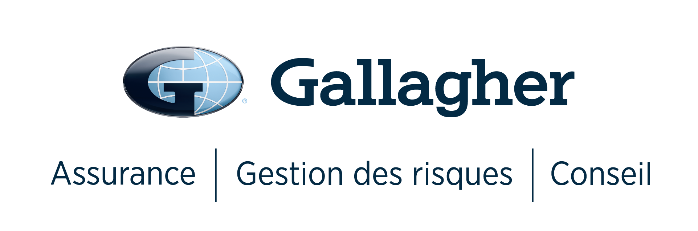 Gallagher Adresse, Ville, Province, Code postalD: (123) 456 7890 | M: (123) 456 7890prénom_nom@ajg.com | linkedin.com/in/prenomnom | AJG.com/ca  Variation d'appel incitatif – Modèle canadien-françaisSi nécessaire, les membres du personnel peuvent inclure UN appel incitatif, par exemple pour promouvoir une initiative spécifique, dans leur signature électronique.Un seul appel à l’action peut être inclus (mots seulement, aucun graphique).L'appel doit être d'une longueur limitée (10 à 20 mots) et inclure un seul lien hypertexte.Doit être ajouté en dessous des informations de contact dans la police Arial 10 points en orange secondaire conforme au Web (couleur RVB : R 223, G 101, B 52).Prénom Nom DésignationsTitre, Nom de la division ou de la pratiqueGallagher Adresse, Ville, Province, Code postalD: (123) 456 7890 | M: (123) 456 7890prénom_nom@ajg.com | linkedin.com/in/prenomnom | AJG.com/ca  Gallagher est fière de son engagement envers l'inclusion et la diversité | En savoir plusSignature électronique abrégée pour les réponses/transferts – Modèle canadien-françaisLes membres du personnel peuvent personnaliser ce modèle abrégé avec leurs coordonnées comme signature Outlook pour les réponses et transferts. Le cas échéant, les numéros de licence (Californie), le nom légal et les informations doivent être inclus comme indiqué dans le modèle standard.Prénom Nom DésignationsTitre, Nom de la division ou de la pratiqueD: (123) 456 7890 | M: (123) 456 7890prénom_nom@ajg.com | linkedin.com/in/prenomnom | AJG.com/ca  Spécifications de police et de couleur de la signature électronique Gallagher - canadien-français Nom : 10 points Arial Bold, Bleu foncé Gallagher (couleur RVB : R 0, G 38, B 62)Titre : 10 points Arial, noir[Logo Gallagher : 1,05" de haut x 3" de large ; UTILISER LE LOGO FOURNI DANS CE DOCUMENT]Téléphone(s) / Courriel / LinkedIn / Site Web : 10 Point Arial, BlackGallagher : 10 points Arial Bold, Gallagher (couleur RVB : R 0, G 38, B 62)Adresse : 10 points, Arial, noirAppel incitatif facultatif : Arial, 10 points, orange secondaire conforme au Web (couleur RVB : R 223, G 101, B 52)Notice légale : 10 points Arial, gris secondaire conforme au Web (couleur RVB : R 137, G 141, B 141)Avertissement : 8 points Arial, gris secondaire conforme au Web (couleur RVB : R 137, G 141, B 141)